فرم درخواست کار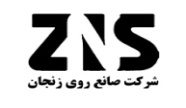 فرم درخواست کارفرم درخواست کارفرم درخواست کارفرم درخواست کارفرم درخواست کارفرم درخواست کارفرم درخواست کارفرم درخواست کارفرم درخواست کارفرم درخواست کارفرم درخواست کارفرم درخواست کارفرم درخواست کارفرم درخواست کارفرم درخواست کارفرم درخواست کارفرم درخواست کارفرم درخواست کارفرم درخواست کارفرم درخواست کارفرم درخواست کارفرم درخواست کارفرم درخواست کارفرم درخواست کارفرم درخواست کارفرم درخواست کارفرم درخواست کارفرم درخواست کارفرم درخواست کارفرم درخواست کارفرم درخواست کارتاریخ :شماره :تاریخ :شماره :تاریخ :شماره :تاریخ :شماره :تاریخ :شماره :تاریخ :شماره :مشخصات فردی:نام: ................................... نام خانوادگی: .................................... نام پدر: ................................   تاریخ تولد:      /   /        محل تولد: ..................     محل صدور: ..........................                           شماره شناسنامه: ................... وضعیت تأهل:     .... مجرد ،      .... متأهل     ،   تعداد اولاد :.............. تابعیت: ................... مذهب: ............................وضعیت خدمت:       .... انجام شده، مدت خدمت ..................       .... معاف ،   علت معافیت: .............................................................................................................................وضعیت جسمانی ( هرگونه عارضه جسمانی ذکر شود ): ......................................................................................................................................................................................آدرس محل سکونت: .......................................................................................................................................................................................            تلفن: ..........................................مشخصات فردی:نام: ................................... نام خانوادگی: .................................... نام پدر: ................................   تاریخ تولد:      /   /        محل تولد: ..................     محل صدور: ..........................                           شماره شناسنامه: ................... وضعیت تأهل:     .... مجرد ،      .... متأهل     ،   تعداد اولاد :.............. تابعیت: ................... مذهب: ............................وضعیت خدمت:       .... انجام شده، مدت خدمت ..................       .... معاف ،   علت معافیت: .............................................................................................................................وضعیت جسمانی ( هرگونه عارضه جسمانی ذکر شود ): ......................................................................................................................................................................................آدرس محل سکونت: .......................................................................................................................................................................................            تلفن: ..........................................مشخصات فردی:نام: ................................... نام خانوادگی: .................................... نام پدر: ................................   تاریخ تولد:      /   /        محل تولد: ..................     محل صدور: ..........................                           شماره شناسنامه: ................... وضعیت تأهل:     .... مجرد ،      .... متأهل     ،   تعداد اولاد :.............. تابعیت: ................... مذهب: ............................وضعیت خدمت:       .... انجام شده، مدت خدمت ..................       .... معاف ،   علت معافیت: .............................................................................................................................وضعیت جسمانی ( هرگونه عارضه جسمانی ذکر شود ): ......................................................................................................................................................................................آدرس محل سکونت: .......................................................................................................................................................................................            تلفن: ..........................................مشخصات فردی:نام: ................................... نام خانوادگی: .................................... نام پدر: ................................   تاریخ تولد:      /   /        محل تولد: ..................     محل صدور: ..........................                           شماره شناسنامه: ................... وضعیت تأهل:     .... مجرد ،      .... متأهل     ،   تعداد اولاد :.............. تابعیت: ................... مذهب: ............................وضعیت خدمت:       .... انجام شده، مدت خدمت ..................       .... معاف ،   علت معافیت: .............................................................................................................................وضعیت جسمانی ( هرگونه عارضه جسمانی ذکر شود ): ......................................................................................................................................................................................آدرس محل سکونت: .......................................................................................................................................................................................            تلفن: ..........................................مشخصات فردی:نام: ................................... نام خانوادگی: .................................... نام پدر: ................................   تاریخ تولد:      /   /        محل تولد: ..................     محل صدور: ..........................                           شماره شناسنامه: ................... وضعیت تأهل:     .... مجرد ،      .... متأهل     ،   تعداد اولاد :.............. تابعیت: ................... مذهب: ............................وضعیت خدمت:       .... انجام شده، مدت خدمت ..................       .... معاف ،   علت معافیت: .............................................................................................................................وضعیت جسمانی ( هرگونه عارضه جسمانی ذکر شود ): ......................................................................................................................................................................................آدرس محل سکونت: .......................................................................................................................................................................................            تلفن: ..........................................مشخصات فردی:نام: ................................... نام خانوادگی: .................................... نام پدر: ................................   تاریخ تولد:      /   /        محل تولد: ..................     محل صدور: ..........................                           شماره شناسنامه: ................... وضعیت تأهل:     .... مجرد ،      .... متأهل     ،   تعداد اولاد :.............. تابعیت: ................... مذهب: ............................وضعیت خدمت:       .... انجام شده، مدت خدمت ..................       .... معاف ،   علت معافیت: .............................................................................................................................وضعیت جسمانی ( هرگونه عارضه جسمانی ذکر شود ): ......................................................................................................................................................................................آدرس محل سکونت: .......................................................................................................................................................................................            تلفن: ..........................................مشخصات فردی:نام: ................................... نام خانوادگی: .................................... نام پدر: ................................   تاریخ تولد:      /   /        محل تولد: ..................     محل صدور: ..........................                           شماره شناسنامه: ................... وضعیت تأهل:     .... مجرد ،      .... متأهل     ،   تعداد اولاد :.............. تابعیت: ................... مذهب: ............................وضعیت خدمت:       .... انجام شده، مدت خدمت ..................       .... معاف ،   علت معافیت: .............................................................................................................................وضعیت جسمانی ( هرگونه عارضه جسمانی ذکر شود ): ......................................................................................................................................................................................آدرس محل سکونت: .......................................................................................................................................................................................            تلفن: ..........................................مشخصات فردی:نام: ................................... نام خانوادگی: .................................... نام پدر: ................................   تاریخ تولد:      /   /        محل تولد: ..................     محل صدور: ..........................                           شماره شناسنامه: ................... وضعیت تأهل:     .... مجرد ،      .... متأهل     ،   تعداد اولاد :.............. تابعیت: ................... مذهب: ............................وضعیت خدمت:       .... انجام شده، مدت خدمت ..................       .... معاف ،   علت معافیت: .............................................................................................................................وضعیت جسمانی ( هرگونه عارضه جسمانی ذکر شود ): ......................................................................................................................................................................................آدرس محل سکونت: .......................................................................................................................................................................................            تلفن: ..........................................مشخصات فردی:نام: ................................... نام خانوادگی: .................................... نام پدر: ................................   تاریخ تولد:      /   /        محل تولد: ..................     محل صدور: ..........................                           شماره شناسنامه: ................... وضعیت تأهل:     .... مجرد ،      .... متأهل     ،   تعداد اولاد :.............. تابعیت: ................... مذهب: ............................وضعیت خدمت:       .... انجام شده، مدت خدمت ..................       .... معاف ،   علت معافیت: .............................................................................................................................وضعیت جسمانی ( هرگونه عارضه جسمانی ذکر شود ): ......................................................................................................................................................................................آدرس محل سکونت: .......................................................................................................................................................................................            تلفن: ..........................................مشخصات فردی:نام: ................................... نام خانوادگی: .................................... نام پدر: ................................   تاریخ تولد:      /   /        محل تولد: ..................     محل صدور: ..........................                           شماره شناسنامه: ................... وضعیت تأهل:     .... مجرد ،      .... متأهل     ،   تعداد اولاد :.............. تابعیت: ................... مذهب: ............................وضعیت خدمت:       .... انجام شده، مدت خدمت ..................       .... معاف ،   علت معافیت: .............................................................................................................................وضعیت جسمانی ( هرگونه عارضه جسمانی ذکر شود ): ......................................................................................................................................................................................آدرس محل سکونت: .......................................................................................................................................................................................            تلفن: ..........................................مشخصات فردی:نام: ................................... نام خانوادگی: .................................... نام پدر: ................................   تاریخ تولد:      /   /        محل تولد: ..................     محل صدور: ..........................                           شماره شناسنامه: ................... وضعیت تأهل:     .... مجرد ،      .... متأهل     ،   تعداد اولاد :.............. تابعیت: ................... مذهب: ............................وضعیت خدمت:       .... انجام شده، مدت خدمت ..................       .... معاف ،   علت معافیت: .............................................................................................................................وضعیت جسمانی ( هرگونه عارضه جسمانی ذکر شود ): ......................................................................................................................................................................................آدرس محل سکونت: .......................................................................................................................................................................................            تلفن: ..........................................مشخصات فردی:نام: ................................... نام خانوادگی: .................................... نام پدر: ................................   تاریخ تولد:      /   /        محل تولد: ..................     محل صدور: ..........................                           شماره شناسنامه: ................... وضعیت تأهل:     .... مجرد ،      .... متأهل     ،   تعداد اولاد :.............. تابعیت: ................... مذهب: ............................وضعیت خدمت:       .... انجام شده، مدت خدمت ..................       .... معاف ،   علت معافیت: .............................................................................................................................وضعیت جسمانی ( هرگونه عارضه جسمانی ذکر شود ): ......................................................................................................................................................................................آدرس محل سکونت: .......................................................................................................................................................................................            تلفن: ..........................................مشخصات فردی:نام: ................................... نام خانوادگی: .................................... نام پدر: ................................   تاریخ تولد:      /   /        محل تولد: ..................     محل صدور: ..........................                           شماره شناسنامه: ................... وضعیت تأهل:     .... مجرد ،      .... متأهل     ،   تعداد اولاد :.............. تابعیت: ................... مذهب: ............................وضعیت خدمت:       .... انجام شده، مدت خدمت ..................       .... معاف ،   علت معافیت: .............................................................................................................................وضعیت جسمانی ( هرگونه عارضه جسمانی ذکر شود ): ......................................................................................................................................................................................آدرس محل سکونت: .......................................................................................................................................................................................            تلفن: ..........................................مشخصات فردی:نام: ................................... نام خانوادگی: .................................... نام پدر: ................................   تاریخ تولد:      /   /        محل تولد: ..................     محل صدور: ..........................                           شماره شناسنامه: ................... وضعیت تأهل:     .... مجرد ،      .... متأهل     ،   تعداد اولاد :.............. تابعیت: ................... مذهب: ............................وضعیت خدمت:       .... انجام شده، مدت خدمت ..................       .... معاف ،   علت معافیت: .............................................................................................................................وضعیت جسمانی ( هرگونه عارضه جسمانی ذکر شود ): ......................................................................................................................................................................................آدرس محل سکونت: .......................................................................................................................................................................................            تلفن: ..........................................مشخصات فردی:نام: ................................... نام خانوادگی: .................................... نام پدر: ................................   تاریخ تولد:      /   /        محل تولد: ..................     محل صدور: ..........................                           شماره شناسنامه: ................... وضعیت تأهل:     .... مجرد ،      .... متأهل     ،   تعداد اولاد :.............. تابعیت: ................... مذهب: ............................وضعیت خدمت:       .... انجام شده، مدت خدمت ..................       .... معاف ،   علت معافیت: .............................................................................................................................وضعیت جسمانی ( هرگونه عارضه جسمانی ذکر شود ): ......................................................................................................................................................................................آدرس محل سکونت: .......................................................................................................................................................................................            تلفن: ..........................................مشخصات فردی:نام: ................................... نام خانوادگی: .................................... نام پدر: ................................   تاریخ تولد:      /   /        محل تولد: ..................     محل صدور: ..........................                           شماره شناسنامه: ................... وضعیت تأهل:     .... مجرد ،      .... متأهل     ،   تعداد اولاد :.............. تابعیت: ................... مذهب: ............................وضعیت خدمت:       .... انجام شده، مدت خدمت ..................       .... معاف ،   علت معافیت: .............................................................................................................................وضعیت جسمانی ( هرگونه عارضه جسمانی ذکر شود ): ......................................................................................................................................................................................آدرس محل سکونت: .......................................................................................................................................................................................            تلفن: ..........................................مشخصات فردی:نام: ................................... نام خانوادگی: .................................... نام پدر: ................................   تاریخ تولد:      /   /        محل تولد: ..................     محل صدور: ..........................                           شماره شناسنامه: ................... وضعیت تأهل:     .... مجرد ،      .... متأهل     ،   تعداد اولاد :.............. تابعیت: ................... مذهب: ............................وضعیت خدمت:       .... انجام شده، مدت خدمت ..................       .... معاف ،   علت معافیت: .............................................................................................................................وضعیت جسمانی ( هرگونه عارضه جسمانی ذکر شود ): ......................................................................................................................................................................................آدرس محل سکونت: .......................................................................................................................................................................................            تلفن: ..........................................مشخصات فردی:نام: ................................... نام خانوادگی: .................................... نام پدر: ................................   تاریخ تولد:      /   /        محل تولد: ..................     محل صدور: ..........................                           شماره شناسنامه: ................... وضعیت تأهل:     .... مجرد ،      .... متأهل     ،   تعداد اولاد :.............. تابعیت: ................... مذهب: ............................وضعیت خدمت:       .... انجام شده، مدت خدمت ..................       .... معاف ،   علت معافیت: .............................................................................................................................وضعیت جسمانی ( هرگونه عارضه جسمانی ذکر شود ): ......................................................................................................................................................................................آدرس محل سکونت: .......................................................................................................................................................................................            تلفن: ..........................................مشخصات فردی:نام: ................................... نام خانوادگی: .................................... نام پدر: ................................   تاریخ تولد:      /   /        محل تولد: ..................     محل صدور: ..........................                           شماره شناسنامه: ................... وضعیت تأهل:     .... مجرد ،      .... متأهل     ،   تعداد اولاد :.............. تابعیت: ................... مذهب: ............................وضعیت خدمت:       .... انجام شده، مدت خدمت ..................       .... معاف ،   علت معافیت: .............................................................................................................................وضعیت جسمانی ( هرگونه عارضه جسمانی ذکر شود ): ......................................................................................................................................................................................آدرس محل سکونت: .......................................................................................................................................................................................            تلفن: ..........................................مشخصات فردی:نام: ................................... نام خانوادگی: .................................... نام پدر: ................................   تاریخ تولد:      /   /        محل تولد: ..................     محل صدور: ..........................                           شماره شناسنامه: ................... وضعیت تأهل:     .... مجرد ،      .... متأهل     ،   تعداد اولاد :.............. تابعیت: ................... مذهب: ............................وضعیت خدمت:       .... انجام شده، مدت خدمت ..................       .... معاف ،   علت معافیت: .............................................................................................................................وضعیت جسمانی ( هرگونه عارضه جسمانی ذکر شود ): ......................................................................................................................................................................................آدرس محل سکونت: .......................................................................................................................................................................................            تلفن: ..........................................مشخصات فردی:نام: ................................... نام خانوادگی: .................................... نام پدر: ................................   تاریخ تولد:      /   /        محل تولد: ..................     محل صدور: ..........................                           شماره شناسنامه: ................... وضعیت تأهل:     .... مجرد ،      .... متأهل     ،   تعداد اولاد :.............. تابعیت: ................... مذهب: ............................وضعیت خدمت:       .... انجام شده، مدت خدمت ..................       .... معاف ،   علت معافیت: .............................................................................................................................وضعیت جسمانی ( هرگونه عارضه جسمانی ذکر شود ): ......................................................................................................................................................................................آدرس محل سکونت: .......................................................................................................................................................................................            تلفن: ..........................................مشخصات فردی:نام: ................................... نام خانوادگی: .................................... نام پدر: ................................   تاریخ تولد:      /   /        محل تولد: ..................     محل صدور: ..........................                           شماره شناسنامه: ................... وضعیت تأهل:     .... مجرد ،      .... متأهل     ،   تعداد اولاد :.............. تابعیت: ................... مذهب: ............................وضعیت خدمت:       .... انجام شده، مدت خدمت ..................       .... معاف ،   علت معافیت: .............................................................................................................................وضعیت جسمانی ( هرگونه عارضه جسمانی ذکر شود ): ......................................................................................................................................................................................آدرس محل سکونت: .......................................................................................................................................................................................            تلفن: ..........................................مشخصات فردی:نام: ................................... نام خانوادگی: .................................... نام پدر: ................................   تاریخ تولد:      /   /        محل تولد: ..................     محل صدور: ..........................                           شماره شناسنامه: ................... وضعیت تأهل:     .... مجرد ،      .... متأهل     ،   تعداد اولاد :.............. تابعیت: ................... مذهب: ............................وضعیت خدمت:       .... انجام شده، مدت خدمت ..................       .... معاف ،   علت معافیت: .............................................................................................................................وضعیت جسمانی ( هرگونه عارضه جسمانی ذکر شود ): ......................................................................................................................................................................................آدرس محل سکونت: .......................................................................................................................................................................................            تلفن: ..........................................مشخصات فردی:نام: ................................... نام خانوادگی: .................................... نام پدر: ................................   تاریخ تولد:      /   /        محل تولد: ..................     محل صدور: ..........................                           شماره شناسنامه: ................... وضعیت تأهل:     .... مجرد ،      .... متأهل     ،   تعداد اولاد :.............. تابعیت: ................... مذهب: ............................وضعیت خدمت:       .... انجام شده، مدت خدمت ..................       .... معاف ،   علت معافیت: .............................................................................................................................وضعیت جسمانی ( هرگونه عارضه جسمانی ذکر شود ): ......................................................................................................................................................................................آدرس محل سکونت: .......................................................................................................................................................................................            تلفن: ..........................................مشخصات فردی:نام: ................................... نام خانوادگی: .................................... نام پدر: ................................   تاریخ تولد:      /   /        محل تولد: ..................     محل صدور: ..........................                           شماره شناسنامه: ................... وضعیت تأهل:     .... مجرد ،      .... متأهل     ،   تعداد اولاد :.............. تابعیت: ................... مذهب: ............................وضعیت خدمت:       .... انجام شده، مدت خدمت ..................       .... معاف ،   علت معافیت: .............................................................................................................................وضعیت جسمانی ( هرگونه عارضه جسمانی ذکر شود ): ......................................................................................................................................................................................آدرس محل سکونت: .......................................................................................................................................................................................            تلفن: ..........................................مشخصات فردی:نام: ................................... نام خانوادگی: .................................... نام پدر: ................................   تاریخ تولد:      /   /        محل تولد: ..................     محل صدور: ..........................                           شماره شناسنامه: ................... وضعیت تأهل:     .... مجرد ،      .... متأهل     ،   تعداد اولاد :.............. تابعیت: ................... مذهب: ............................وضعیت خدمت:       .... انجام شده، مدت خدمت ..................       .... معاف ،   علت معافیت: .............................................................................................................................وضعیت جسمانی ( هرگونه عارضه جسمانی ذکر شود ): ......................................................................................................................................................................................آدرس محل سکونت: .......................................................................................................................................................................................            تلفن: ..........................................مشخصات فردی:نام: ................................... نام خانوادگی: .................................... نام پدر: ................................   تاریخ تولد:      /   /        محل تولد: ..................     محل صدور: ..........................                           شماره شناسنامه: ................... وضعیت تأهل:     .... مجرد ،      .... متأهل     ،   تعداد اولاد :.............. تابعیت: ................... مذهب: ............................وضعیت خدمت:       .... انجام شده، مدت خدمت ..................       .... معاف ،   علت معافیت: .............................................................................................................................وضعیت جسمانی ( هرگونه عارضه جسمانی ذکر شود ): ......................................................................................................................................................................................آدرس محل سکونت: .......................................................................................................................................................................................            تلفن: ..........................................مشخصات فردی:نام: ................................... نام خانوادگی: .................................... نام پدر: ................................   تاریخ تولد:      /   /        محل تولد: ..................     محل صدور: ..........................                           شماره شناسنامه: ................... وضعیت تأهل:     .... مجرد ،      .... متأهل     ،   تعداد اولاد :.............. تابعیت: ................... مذهب: ............................وضعیت خدمت:       .... انجام شده، مدت خدمت ..................       .... معاف ،   علت معافیت: .............................................................................................................................وضعیت جسمانی ( هرگونه عارضه جسمانی ذکر شود ): ......................................................................................................................................................................................آدرس محل سکونت: .......................................................................................................................................................................................            تلفن: ..........................................مشخصات فردی:نام: ................................... نام خانوادگی: .................................... نام پدر: ................................   تاریخ تولد:      /   /        محل تولد: ..................     محل صدور: ..........................                           شماره شناسنامه: ................... وضعیت تأهل:     .... مجرد ،      .... متأهل     ،   تعداد اولاد :.............. تابعیت: ................... مذهب: ............................وضعیت خدمت:       .... انجام شده، مدت خدمت ..................       .... معاف ،   علت معافیت: .............................................................................................................................وضعیت جسمانی ( هرگونه عارضه جسمانی ذکر شود ): ......................................................................................................................................................................................آدرس محل سکونت: .......................................................................................................................................................................................            تلفن: ..........................................مشخصات فردی:نام: ................................... نام خانوادگی: .................................... نام پدر: ................................   تاریخ تولد:      /   /        محل تولد: ..................     محل صدور: ..........................                           شماره شناسنامه: ................... وضعیت تأهل:     .... مجرد ،      .... متأهل     ،   تعداد اولاد :.............. تابعیت: ................... مذهب: ............................وضعیت خدمت:       .... انجام شده، مدت خدمت ..................       .... معاف ،   علت معافیت: .............................................................................................................................وضعیت جسمانی ( هرگونه عارضه جسمانی ذکر شود ): ......................................................................................................................................................................................آدرس محل سکونت: .......................................................................................................................................................................................            تلفن: ..........................................مشخصات فردی:نام: ................................... نام خانوادگی: .................................... نام پدر: ................................   تاریخ تولد:      /   /        محل تولد: ..................     محل صدور: ..........................                           شماره شناسنامه: ................... وضعیت تأهل:     .... مجرد ،      .... متأهل     ،   تعداد اولاد :.............. تابعیت: ................... مذهب: ............................وضعیت خدمت:       .... انجام شده، مدت خدمت ..................       .... معاف ،   علت معافیت: .............................................................................................................................وضعیت جسمانی ( هرگونه عارضه جسمانی ذکر شود ): ......................................................................................................................................................................................آدرس محل سکونت: .......................................................................................................................................................................................            تلفن: ..........................................مشخصات فردی:نام: ................................... نام خانوادگی: .................................... نام پدر: ................................   تاریخ تولد:      /   /        محل تولد: ..................     محل صدور: ..........................                           شماره شناسنامه: ................... وضعیت تأهل:     .... مجرد ،      .... متأهل     ،   تعداد اولاد :.............. تابعیت: ................... مذهب: ............................وضعیت خدمت:       .... انجام شده، مدت خدمت ..................       .... معاف ،   علت معافیت: .............................................................................................................................وضعیت جسمانی ( هرگونه عارضه جسمانی ذکر شود ): ......................................................................................................................................................................................آدرس محل سکونت: .......................................................................................................................................................................................            تلفن: ..........................................مشخصات فردی:نام: ................................... نام خانوادگی: .................................... نام پدر: ................................   تاریخ تولد:      /   /        محل تولد: ..................     محل صدور: ..........................                           شماره شناسنامه: ................... وضعیت تأهل:     .... مجرد ،      .... متأهل     ،   تعداد اولاد :.............. تابعیت: ................... مذهب: ............................وضعیت خدمت:       .... انجام شده، مدت خدمت ..................       .... معاف ،   علت معافیت: .............................................................................................................................وضعیت جسمانی ( هرگونه عارضه جسمانی ذکر شود ): ......................................................................................................................................................................................آدرس محل سکونت: .......................................................................................................................................................................................            تلفن: ..........................................مشخصات فردی:نام: ................................... نام خانوادگی: .................................... نام پدر: ................................   تاریخ تولد:      /   /        محل تولد: ..................     محل صدور: ..........................                           شماره شناسنامه: ................... وضعیت تأهل:     .... مجرد ،      .... متأهل     ،   تعداد اولاد :.............. تابعیت: ................... مذهب: ............................وضعیت خدمت:       .... انجام شده، مدت خدمت ..................       .... معاف ،   علت معافیت: .............................................................................................................................وضعیت جسمانی ( هرگونه عارضه جسمانی ذکر شود ): ......................................................................................................................................................................................آدرس محل سکونت: .......................................................................................................................................................................................            تلفن: ..........................................مشخصات فردی:نام: ................................... نام خانوادگی: .................................... نام پدر: ................................   تاریخ تولد:      /   /        محل تولد: ..................     محل صدور: ..........................                           شماره شناسنامه: ................... وضعیت تأهل:     .... مجرد ،      .... متأهل     ،   تعداد اولاد :.............. تابعیت: ................... مذهب: ............................وضعیت خدمت:       .... انجام شده، مدت خدمت ..................       .... معاف ،   علت معافیت: .............................................................................................................................وضعیت جسمانی ( هرگونه عارضه جسمانی ذکر شود ): ......................................................................................................................................................................................آدرس محل سکونت: .......................................................................................................................................................................................            تلفن: ..........................................مشخصات فردی:نام: ................................... نام خانوادگی: .................................... نام پدر: ................................   تاریخ تولد:      /   /        محل تولد: ..................     محل صدور: ..........................                           شماره شناسنامه: ................... وضعیت تأهل:     .... مجرد ،      .... متأهل     ،   تعداد اولاد :.............. تابعیت: ................... مذهب: ............................وضعیت خدمت:       .... انجام شده، مدت خدمت ..................       .... معاف ،   علت معافیت: .............................................................................................................................وضعیت جسمانی ( هرگونه عارضه جسمانی ذکر شود ): ......................................................................................................................................................................................آدرس محل سکونت: .......................................................................................................................................................................................            تلفن: ..........................................مشخصات فردی:نام: ................................... نام خانوادگی: .................................... نام پدر: ................................   تاریخ تولد:      /   /        محل تولد: ..................     محل صدور: ..........................                           شماره شناسنامه: ................... وضعیت تأهل:     .... مجرد ،      .... متأهل     ،   تعداد اولاد :.............. تابعیت: ................... مذهب: ............................وضعیت خدمت:       .... انجام شده، مدت خدمت ..................       .... معاف ،   علت معافیت: .............................................................................................................................وضعیت جسمانی ( هرگونه عارضه جسمانی ذکر شود ): ......................................................................................................................................................................................آدرس محل سکونت: .......................................................................................................................................................................................            تلفن: ..........................................مشخصات فردی:نام: ................................... نام خانوادگی: .................................... نام پدر: ................................   تاریخ تولد:      /   /        محل تولد: ..................     محل صدور: ..........................                           شماره شناسنامه: ................... وضعیت تأهل:     .... مجرد ،      .... متأهل     ،   تعداد اولاد :.............. تابعیت: ................... مذهب: ............................وضعیت خدمت:       .... انجام شده، مدت خدمت ..................       .... معاف ،   علت معافیت: .............................................................................................................................وضعیت جسمانی ( هرگونه عارضه جسمانی ذکر شود ): ......................................................................................................................................................................................آدرس محل سکونت: .......................................................................................................................................................................................            تلفن: ..........................................سوابق تحصیلی:الف-  برای دیپلم به پایین:  مدرک تحصیلی: ........................................ رشته تحصیلی: ........................................ محل اخذ مدرک: ..................................... معدل: ................ب- برای تحصیلات آموزش عالی( به ترتیب اخذ مدرک):	سوابق تحصیلی:الف-  برای دیپلم به پایین:  مدرک تحصیلی: ........................................ رشته تحصیلی: ........................................ محل اخذ مدرک: ..................................... معدل: ................ب- برای تحصیلات آموزش عالی( به ترتیب اخذ مدرک):	سوابق تحصیلی:الف-  برای دیپلم به پایین:  مدرک تحصیلی: ........................................ رشته تحصیلی: ........................................ محل اخذ مدرک: ..................................... معدل: ................ب- برای تحصیلات آموزش عالی( به ترتیب اخذ مدرک):	سوابق تحصیلی:الف-  برای دیپلم به پایین:  مدرک تحصیلی: ........................................ رشته تحصیلی: ........................................ محل اخذ مدرک: ..................................... معدل: ................ب- برای تحصیلات آموزش عالی( به ترتیب اخذ مدرک):	سوابق تحصیلی:الف-  برای دیپلم به پایین:  مدرک تحصیلی: ........................................ رشته تحصیلی: ........................................ محل اخذ مدرک: ..................................... معدل: ................ب- برای تحصیلات آموزش عالی( به ترتیب اخذ مدرک):	سوابق تحصیلی:الف-  برای دیپلم به پایین:  مدرک تحصیلی: ........................................ رشته تحصیلی: ........................................ محل اخذ مدرک: ..................................... معدل: ................ب- برای تحصیلات آموزش عالی( به ترتیب اخذ مدرک):	سوابق تحصیلی:الف-  برای دیپلم به پایین:  مدرک تحصیلی: ........................................ رشته تحصیلی: ........................................ محل اخذ مدرک: ..................................... معدل: ................ب- برای تحصیلات آموزش عالی( به ترتیب اخذ مدرک):	سوابق تحصیلی:الف-  برای دیپلم به پایین:  مدرک تحصیلی: ........................................ رشته تحصیلی: ........................................ محل اخذ مدرک: ..................................... معدل: ................ب- برای تحصیلات آموزش عالی( به ترتیب اخذ مدرک):	سوابق تحصیلی:الف-  برای دیپلم به پایین:  مدرک تحصیلی: ........................................ رشته تحصیلی: ........................................ محل اخذ مدرک: ..................................... معدل: ................ب- برای تحصیلات آموزش عالی( به ترتیب اخذ مدرک):	سوابق تحصیلی:الف-  برای دیپلم به پایین:  مدرک تحصیلی: ........................................ رشته تحصیلی: ........................................ محل اخذ مدرک: ..................................... معدل: ................ب- برای تحصیلات آموزش عالی( به ترتیب اخذ مدرک):	سوابق تحصیلی:الف-  برای دیپلم به پایین:  مدرک تحصیلی: ........................................ رشته تحصیلی: ........................................ محل اخذ مدرک: ..................................... معدل: ................ب- برای تحصیلات آموزش عالی( به ترتیب اخذ مدرک):	سوابق تحصیلی:الف-  برای دیپلم به پایین:  مدرک تحصیلی: ........................................ رشته تحصیلی: ........................................ محل اخذ مدرک: ..................................... معدل: ................ب- برای تحصیلات آموزش عالی( به ترتیب اخذ مدرک):	سوابق تحصیلی:الف-  برای دیپلم به پایین:  مدرک تحصیلی: ........................................ رشته تحصیلی: ........................................ محل اخذ مدرک: ..................................... معدل: ................ب- برای تحصیلات آموزش عالی( به ترتیب اخذ مدرک):	سوابق تحصیلی:الف-  برای دیپلم به پایین:  مدرک تحصیلی: ........................................ رشته تحصیلی: ........................................ محل اخذ مدرک: ..................................... معدل: ................ب- برای تحصیلات آموزش عالی( به ترتیب اخذ مدرک):	سوابق تحصیلی:الف-  برای دیپلم به پایین:  مدرک تحصیلی: ........................................ رشته تحصیلی: ........................................ محل اخذ مدرک: ..................................... معدل: ................ب- برای تحصیلات آموزش عالی( به ترتیب اخذ مدرک):	سوابق تحصیلی:الف-  برای دیپلم به پایین:  مدرک تحصیلی: ........................................ رشته تحصیلی: ........................................ محل اخذ مدرک: ..................................... معدل: ................ب- برای تحصیلات آموزش عالی( به ترتیب اخذ مدرک):	سوابق تحصیلی:الف-  برای دیپلم به پایین:  مدرک تحصیلی: ........................................ رشته تحصیلی: ........................................ محل اخذ مدرک: ..................................... معدل: ................ب- برای تحصیلات آموزش عالی( به ترتیب اخذ مدرک):	سوابق تحصیلی:الف-  برای دیپلم به پایین:  مدرک تحصیلی: ........................................ رشته تحصیلی: ........................................ محل اخذ مدرک: ..................................... معدل: ................ب- برای تحصیلات آموزش عالی( به ترتیب اخذ مدرک):	سوابق تحصیلی:الف-  برای دیپلم به پایین:  مدرک تحصیلی: ........................................ رشته تحصیلی: ........................................ محل اخذ مدرک: ..................................... معدل: ................ب- برای تحصیلات آموزش عالی( به ترتیب اخذ مدرک):	سوابق تحصیلی:الف-  برای دیپلم به پایین:  مدرک تحصیلی: ........................................ رشته تحصیلی: ........................................ محل اخذ مدرک: ..................................... معدل: ................ب- برای تحصیلات آموزش عالی( به ترتیب اخذ مدرک):	سوابق تحصیلی:الف-  برای دیپلم به پایین:  مدرک تحصیلی: ........................................ رشته تحصیلی: ........................................ محل اخذ مدرک: ..................................... معدل: ................ب- برای تحصیلات آموزش عالی( به ترتیب اخذ مدرک):	سوابق تحصیلی:الف-  برای دیپلم به پایین:  مدرک تحصیلی: ........................................ رشته تحصیلی: ........................................ محل اخذ مدرک: ..................................... معدل: ................ب- برای تحصیلات آموزش عالی( به ترتیب اخذ مدرک):	سوابق تحصیلی:الف-  برای دیپلم به پایین:  مدرک تحصیلی: ........................................ رشته تحصیلی: ........................................ محل اخذ مدرک: ..................................... معدل: ................ب- برای تحصیلات آموزش عالی( به ترتیب اخذ مدرک):	سوابق تحصیلی:الف-  برای دیپلم به پایین:  مدرک تحصیلی: ........................................ رشته تحصیلی: ........................................ محل اخذ مدرک: ..................................... معدل: ................ب- برای تحصیلات آموزش عالی( به ترتیب اخذ مدرک):	سوابق تحصیلی:الف-  برای دیپلم به پایین:  مدرک تحصیلی: ........................................ رشته تحصیلی: ........................................ محل اخذ مدرک: ..................................... معدل: ................ب- برای تحصیلات آموزش عالی( به ترتیب اخذ مدرک):	سوابق تحصیلی:الف-  برای دیپلم به پایین:  مدرک تحصیلی: ........................................ رشته تحصیلی: ........................................ محل اخذ مدرک: ..................................... معدل: ................ب- برای تحصیلات آموزش عالی( به ترتیب اخذ مدرک):	سوابق تحصیلی:الف-  برای دیپلم به پایین:  مدرک تحصیلی: ........................................ رشته تحصیلی: ........................................ محل اخذ مدرک: ..................................... معدل: ................ب- برای تحصیلات آموزش عالی( به ترتیب اخذ مدرک):	سوابق تحصیلی:الف-  برای دیپلم به پایین:  مدرک تحصیلی: ........................................ رشته تحصیلی: ........................................ محل اخذ مدرک: ..................................... معدل: ................ب- برای تحصیلات آموزش عالی( به ترتیب اخذ مدرک):	سوابق تحصیلی:الف-  برای دیپلم به پایین:  مدرک تحصیلی: ........................................ رشته تحصیلی: ........................................ محل اخذ مدرک: ..................................... معدل: ................ب- برای تحصیلات آموزش عالی( به ترتیب اخذ مدرک):	سوابق تحصیلی:الف-  برای دیپلم به پایین:  مدرک تحصیلی: ........................................ رشته تحصیلی: ........................................ محل اخذ مدرک: ..................................... معدل: ................ب- برای تحصیلات آموزش عالی( به ترتیب اخذ مدرک):	سوابق تحصیلی:الف-  برای دیپلم به پایین:  مدرک تحصیلی: ........................................ رشته تحصیلی: ........................................ محل اخذ مدرک: ..................................... معدل: ................ب- برای تحصیلات آموزش عالی( به ترتیب اخذ مدرک):	سوابق تحصیلی:الف-  برای دیپلم به پایین:  مدرک تحصیلی: ........................................ رشته تحصیلی: ........................................ محل اخذ مدرک: ..................................... معدل: ................ب- برای تحصیلات آموزش عالی( به ترتیب اخذ مدرک):	سوابق تحصیلی:الف-  برای دیپلم به پایین:  مدرک تحصیلی: ........................................ رشته تحصیلی: ........................................ محل اخذ مدرک: ..................................... معدل: ................ب- برای تحصیلات آموزش عالی( به ترتیب اخذ مدرک):	سوابق تحصیلی:الف-  برای دیپلم به پایین:  مدرک تحصیلی: ........................................ رشته تحصیلی: ........................................ محل اخذ مدرک: ..................................... معدل: ................ب- برای تحصیلات آموزش عالی( به ترتیب اخذ مدرک):	سوابق تحصیلی:الف-  برای دیپلم به پایین:  مدرک تحصیلی: ........................................ رشته تحصیلی: ........................................ محل اخذ مدرک: ..................................... معدل: ................ب- برای تحصیلات آموزش عالی( به ترتیب اخذ مدرک):	سوابق تحصیلی:الف-  برای دیپلم به پایین:  مدرک تحصیلی: ........................................ رشته تحصیلی: ........................................ محل اخذ مدرک: ..................................... معدل: ................ب- برای تحصیلات آموزش عالی( به ترتیب اخذ مدرک):	سوابق تحصیلی:الف-  برای دیپلم به پایین:  مدرک تحصیلی: ........................................ رشته تحصیلی: ........................................ محل اخذ مدرک: ..................................... معدل: ................ب- برای تحصیلات آموزش عالی( به ترتیب اخذ مدرک):	سوابق تحصیلی:الف-  برای دیپلم به پایین:  مدرک تحصیلی: ........................................ رشته تحصیلی: ........................................ محل اخذ مدرک: ..................................... معدل: ................ب- برای تحصیلات آموزش عالی( به ترتیب اخذ مدرک):	از سالتا سالتا سالمدرک تحصیلیمدرک تحصیلیمدرک تحصیلیمدرک تحصیلیمدرک تحصیلیمدرک تحصیلیرشته و گرایش تحصیلیرشته و گرایش تحصیلیرشته و گرایش تحصیلیرشته و گرایش تحصیلیرشته و گرایش تحصیلیرشته و گرایش تحصیلیرشته و گرایش تحصیلیرشته و گرایش تحصیلیرشته و گرایش تحصیلینام مؤسسه آموزش عالینام مؤسسه آموزش عالینام مؤسسه آموزش عالینام مؤسسه آموزش عالینام مؤسسه آموزش عالینام مؤسسه آموزش عالینام مؤسسه آموزش عالینام مؤسسه آموزش عالینام مؤسسه آموزش عالیمحل مؤسسهمحل مؤسسهمحل مؤسسهمحل مؤسسهمحل مؤسسهمحل مؤسسهمعدلمعدلمعدلمعدلمعدلدوره های آموزشی و رایانه ای:دوره های آموزشی و رایانه ای:دوره های آموزشی و رایانه ای:دوره های آموزشی و رایانه ای:دوره های آموزشی و رایانه ای:دوره های آموزشی و رایانه ای:دوره های آموزشی و رایانه ای:دوره های آموزشی و رایانه ای:دوره های آموزشی و رایانه ای:دوره های آموزشی و رایانه ای:دوره های آموزشی و رایانه ای:دوره های آموزشی و رایانه ای:دوره های آموزشی و رایانه ای:دوره های آموزشی و رایانه ای:دوره های آموزشی و رایانه ای:دوره های آموزشی و رایانه ای:دوره های آموزشی و رایانه ای:دوره های آموزشی و رایانه ای:دوره های آموزشی و رایانه ای:دوره های آموزشی و رایانه ای:دوره های آموزشی و رایانه ای:دوره های آموزشی و رایانه ای:دوره های آموزشی و رایانه ای:دوره های آموزشی و رایانه ای:دوره های آموزشی و رایانه ای:دوره های آموزشی و رایانه ای:دوره های آموزشی و رایانه ای:دوره های آموزشی و رایانه ای:دوره های آموزشی و رایانه ای:دوره های آموزشی و رایانه ای:دوره های آموزشی و رایانه ای:دوره های آموزشی و رایانه ای:دوره های آموزشی و رایانه ای:دوره های آموزشی و رایانه ای:دوره های آموزشی و رایانه ای:دوره های آموزشی و رایانه ای:دوره های آموزشی و رایانه ای:دوره های آموزشی و رایانه ای:عنوان دورهعنوان دورهعنوان دورهعنوان دورهعنوان دورهموضوع آموزشموضوع آموزشموضوع آموزشموضوع آموزشموضوع آموزشموضوع آموزشموضوع آموزشنام مؤسسه آموزشینام مؤسسه آموزشینام مؤسسه آموزشینام مؤسسه آموزشینام مؤسسه آموزشینام مؤسسه آموزشینام مؤسسه آموزشینام مؤسسه آموزشینام مؤسسه آموزشینام مؤسسه آموزشیمدرکمدرکمدرکمدرکامتیازامتیازامتیازامتیازمدت دورهمدت دورهتاریخ شروعتاریخ شروعتاریخ شروعتاریخ شروعتاریخ پایانتاریخ پایانعنوان دورهعنوان دورهعنوان دورهعنوان دورهعنوان دورهموضوع آموزشموضوع آموزشموضوع آموزشموضوع آموزشموضوع آموزشموضوع آموزشموضوع آموزشنام مؤسسه آموزشینام مؤسسه آموزشینام مؤسسه آموزشینام مؤسسه آموزشینام مؤسسه آموزشینام مؤسسه آموزشینام مؤسسه آموزشینام مؤسسه آموزشینام مؤسسه آموزشینام مؤسسه آموزشیداردنداردنداردنداردامتیازامتیازامتیازامتیازمدت دورهمدت دورهتاریخ شروعتاریخ شروعتاریخ شروعتاریخ شروعتاریخ پایانتاریخ پایانتخصصها و مهارتها: زمینه های کاری مورد علاقه (به ترتیب اولویت):آشنایی به زبانهای خارجی:تخصصها و مهارتها: زمینه های کاری مورد علاقه (به ترتیب اولویت):آشنایی به زبانهای خارجی:تخصصها و مهارتها: زمینه های کاری مورد علاقه (به ترتیب اولویت):آشنایی به زبانهای خارجی:تخصصها و مهارتها: زمینه های کاری مورد علاقه (به ترتیب اولویت):آشنایی به زبانهای خارجی:تخصصها و مهارتها: زمینه های کاری مورد علاقه (به ترتیب اولویت):آشنایی به زبانهای خارجی:تخصصها و مهارتها: زمینه های کاری مورد علاقه (به ترتیب اولویت):آشنایی به زبانهای خارجی:تخصصها و مهارتها: زمینه های کاری مورد علاقه (به ترتیب اولویت):آشنایی به زبانهای خارجی:تخصصها و مهارتها: زمینه های کاری مورد علاقه (به ترتیب اولویت):آشنایی به زبانهای خارجی:تخصصها و مهارتها: زمینه های کاری مورد علاقه (به ترتیب اولویت):آشنایی به زبانهای خارجی:تخصصها و مهارتها: زمینه های کاری مورد علاقه (به ترتیب اولویت):آشنایی به زبانهای خارجی:تخصصها و مهارتها: زمینه های کاری مورد علاقه (به ترتیب اولویت):آشنایی به زبانهای خارجی:تخصصها و مهارتها: زمینه های کاری مورد علاقه (به ترتیب اولویت):آشنایی به زبانهای خارجی:تخصصها و مهارتها: زمینه های کاری مورد علاقه (به ترتیب اولویت):آشنایی به زبانهای خارجی:تخصصها و مهارتها: زمینه های کاری مورد علاقه (به ترتیب اولویت):آشنایی به زبانهای خارجی:تخصصها و مهارتها: زمینه های کاری مورد علاقه (به ترتیب اولویت):آشنایی به زبانهای خارجی:تخصصها و مهارتها: زمینه های کاری مورد علاقه (به ترتیب اولویت):آشنایی به زبانهای خارجی:تخصصها و مهارتها: زمینه های کاری مورد علاقه (به ترتیب اولویت):آشنایی به زبانهای خارجی:تخصصها و مهارتها: زمینه های کاری مورد علاقه (به ترتیب اولویت):آشنایی به زبانهای خارجی:تخصصها و مهارتها: زمینه های کاری مورد علاقه (به ترتیب اولویت):آشنایی به زبانهای خارجی:تخصصها و مهارتها: زمینه های کاری مورد علاقه (به ترتیب اولویت):آشنایی به زبانهای خارجی:تخصصها و مهارتها: زمینه های کاری مورد علاقه (به ترتیب اولویت):آشنایی به زبانهای خارجی:تخصصها و مهارتها: زمینه های کاری مورد علاقه (به ترتیب اولویت):آشنایی به زبانهای خارجی:تخصصها و مهارتها: زمینه های کاری مورد علاقه (به ترتیب اولویت):آشنایی به زبانهای خارجی:تخصصها و مهارتها: زمینه های کاری مورد علاقه (به ترتیب اولویت):آشنایی به زبانهای خارجی:تخصصها و مهارتها: زمینه های کاری مورد علاقه (به ترتیب اولویت):آشنایی به زبانهای خارجی:تخصصها و مهارتها: زمینه های کاری مورد علاقه (به ترتیب اولویت):آشنایی به زبانهای خارجی:تخصصها و مهارتها: زمینه های کاری مورد علاقه (به ترتیب اولویت):آشنایی به زبانهای خارجی:تخصصها و مهارتها: زمینه های کاری مورد علاقه (به ترتیب اولویت):آشنایی به زبانهای خارجی:تخصصها و مهارتها: زمینه های کاری مورد علاقه (به ترتیب اولویت):آشنایی به زبانهای خارجی:تخصصها و مهارتها: زمینه های کاری مورد علاقه (به ترتیب اولویت):آشنایی به زبانهای خارجی:تخصصها و مهارتها: زمینه های کاری مورد علاقه (به ترتیب اولویت):آشنایی به زبانهای خارجی:تخصصها و مهارتها: زمینه های کاری مورد علاقه (به ترتیب اولویت):آشنایی به زبانهای خارجی:تخصصها و مهارتها: زمینه های کاری مورد علاقه (به ترتیب اولویت):آشنایی به زبانهای خارجی:تخصصها و مهارتها: زمینه های کاری مورد علاقه (به ترتیب اولویت):آشنایی به زبانهای خارجی:تخصصها و مهارتها: زمینه های کاری مورد علاقه (به ترتیب اولویت):آشنایی به زبانهای خارجی:تخصصها و مهارتها: زمینه های کاری مورد علاقه (به ترتیب اولویت):آشنایی به زبانهای خارجی:تخصصها و مهارتها: زمینه های کاری مورد علاقه (به ترتیب اولویت):آشنایی به زبانهای خارجی:تخصصها و مهارتها: زمینه های کاری مورد علاقه (به ترتیب اولویت):آشنایی به زبانهای خارجی:نوع زباننوع زباننوع زباننوع زباننوع زباننوع زبانمکالمهمکالمهمکالمهمکالمهمکالمهمکالمهمکالمهمکالمهخواندنخواندنخواندنخواندنخواندنخواندنخواندننوشتننوشتننوشتننوشتننوشتننوشتننوشتننوشتننوشتننوشتنترجمهترجمهترجمهترجمهترجمهترجمهترجمهنوع زباننوع زباننوع زباننوع زباننوع زباننوع زبانخوبخوبمتوسطمتوسطمتوسطضعیفضعیفضعیفخوبخوبخوبمتوسطمتوسطضعیفضعیفخوبخوبخوبخوبمتوسطمتوسطمتوسطضعیفضعیفضعیفخوبخوبخوبخوبمتوسطمتوسطضعیفسوابق کاری:سوابق کاری:سوابق کاری:سوابق کاری:سوابق کاری:سوابق کاری:سوابق کاری:سوابق کاری:سوابق کاری:سوابق کاری:سوابق کاری:سوابق کاری:سوابق کاری:سوابق کاری:سوابق کاری:سوابق کاری:سوابق کاری:سوابق کاری:سوابق کاری:سوابق کاری:سوابق کاری:سوابق کاری:سوابق کاری:سوابق کاری:سوابق کاری:سوابق کاری:سوابق کاری:سوابق کاری:سوابق کاری:سوابق کاری:سوابق کاری:سوابق کاری:سوابق کاری:سوابق کاری:سوابق کاری:سوابق کاری:سوابق کاری:سوابق کاری:از تاریخاز تاریختا تاریختا تاریخنام مؤسسه/ شرکتنام مؤسسه/ شرکتنام مؤسسه/ شرکتنام مؤسسه/ شرکتنام مؤسسه/ شرکتنام مؤسسه/ شرکتنام مؤسسه/ شرکتنام مؤسسه/ شرکتنام مؤسسه/ شرکتتلفن تماستلفن تماستلفن تماسسمت/ مشاغل مورد تصدیسمت/ مشاغل مورد تصدیسمت/ مشاغل مورد تصدیسمت/ مشاغل مورد تصدینوع استخدامنوع استخدامنوع استخدامنوع استخدامجمع حقوق و مزایا(ریال)جمع حقوق و مزایا(ریال)جمع حقوق و مزایا(ریال)جمع حقوق و مزایا(ریال)جمع حقوق و مزایا(ریال)علت ترک خدمتعلت ترک خدمتعلت ترک خدمتعلت ترک خدمتعلت ترک خدمتعلت ترک خدمتعلت ترک خدمتعلت ترک خدمتعلت ترک خدمتسوابق بیمه تأمین اجتماعی:               □ندارم                    □دارم  :   به مدت ................... ماهسوابق بیمه تأمین اجتماعی:               □ندارم                    □دارم  :   به مدت ................... ماهسوابق بیمه تأمین اجتماعی:               □ندارم                    □دارم  :   به مدت ................... ماهسوابق بیمه تأمین اجتماعی:               □ندارم                    □دارم  :   به مدت ................... ماهسوابق بیمه تأمین اجتماعی:               □ندارم                    □دارم  :   به مدت ................... ماهسوابق بیمه تأمین اجتماعی:               □ندارم                    □دارم  :   به مدت ................... ماهسوابق بیمه تأمین اجتماعی:               □ندارم                    □دارم  :   به مدت ................... ماهسوابق بیمه تأمین اجتماعی:               □ندارم                    □دارم  :   به مدت ................... ماهسوابق بیمه تأمین اجتماعی:               □ندارم                    □دارم  :   به مدت ................... ماهسوابق بیمه تأمین اجتماعی:               □ندارم                    □دارم  :   به مدت ................... ماهسوابق بیمه تأمین اجتماعی:               □ندارم                    □دارم  :   به مدت ................... ماهسوابق بیمه تأمین اجتماعی:               □ندارم                    □دارم  :   به مدت ................... ماهسوابق بیمه تأمین اجتماعی:               □ندارم                    □دارم  :   به مدت ................... ماهسوابق بیمه تأمین اجتماعی:               □ندارم                    □دارم  :   به مدت ................... ماهسوابق بیمه تأمین اجتماعی:               □ندارم                    □دارم  :   به مدت ................... ماهسوابق بیمه تأمین اجتماعی:               □ندارم                    □دارم  :   به مدت ................... ماهسوابق بیمه تأمین اجتماعی:               □ندارم                    □دارم  :   به مدت ................... ماهسوابق بیمه تأمین اجتماعی:               □ندارم                    □دارم  :   به مدت ................... ماهسوابق بیمه تأمین اجتماعی:               □ندارم                    □دارم  :   به مدت ................... ماهسوابق بیمه تأمین اجتماعی:               □ندارم                    □دارم  :   به مدت ................... ماهسوابق بیمه تأمین اجتماعی:               □ندارم                    □دارم  :   به مدت ................... ماهسوابق بیمه تأمین اجتماعی:               □ندارم                    □دارم  :   به مدت ................... ماهسوابق بیمه تأمین اجتماعی:               □ندارم                    □دارم  :   به مدت ................... ماهسوابق بیمه تأمین اجتماعی:               □ندارم                    □دارم  :   به مدت ................... ماهسوابق بیمه تأمین اجتماعی:               □ندارم                    □دارم  :   به مدت ................... ماهسوابق بیمه تأمین اجتماعی:               □ندارم                    □دارم  :   به مدت ................... ماهسوابق بیمه تأمین اجتماعی:               □ندارم                    □دارم  :   به مدت ................... ماهسوابق بیمه تأمین اجتماعی:               □ندارم                    □دارم  :   به مدت ................... ماهسوابق بیمه تأمین اجتماعی:               □ندارم                    □دارم  :   به مدت ................... ماهسوابق بیمه تأمین اجتماعی:               □ندارم                    □دارم  :   به مدت ................... ماهسوابق بیمه تأمین اجتماعی:               □ندارم                    □دارم  :   به مدت ................... ماهسوابق بیمه تأمین اجتماعی:               □ندارم                    □دارم  :   به مدت ................... ماهسوابق بیمه تأمین اجتماعی:               □ندارم                    □دارم  :   به مدت ................... ماهسوابق بیمه تأمین اجتماعی:               □ندارم                    □دارم  :   به مدت ................... ماهسوابق بیمه تأمین اجتماعی:               □ندارم                    □دارم  :   به مدت ................... ماهسوابق بیمه تأمین اجتماعی:               □ندارم                    □دارم  :   به مدت ................... ماهسوابق بیمه تأمین اجتماعی:               □ندارم                    □دارم  :   به مدت ................... ماهسوابق بیمه تأمین اجتماعی:               □ندارم                    □دارم  :   به مدت ................... ماه مشخصات دو نفر معرف (غیر خویشاوند):     مشخصات دو نفر معرف (غیر خویشاوند):     مشخصات دو نفر معرف (غیر خویشاوند):     مشخصات دو نفر معرف (غیر خویشاوند):     مشخصات دو نفر معرف (غیر خویشاوند):     مشخصات دو نفر معرف (غیر خویشاوند):     مشخصات دو نفر معرف (غیر خویشاوند):     مشخصات دو نفر معرف (غیر خویشاوند):     مشخصات دو نفر معرف (غیر خویشاوند):     مشخصات دو نفر معرف (غیر خویشاوند):     مشخصات دو نفر معرف (غیر خویشاوند):     مشخصات دو نفر معرف (غیر خویشاوند):     مشخصات دو نفر معرف (غیر خویشاوند):     مشخصات دو نفر معرف (غیر خویشاوند):     مشخصات دو نفر معرف (غیر خویشاوند):     مشخصات دو نفر معرف (غیر خویشاوند):     مشخصات دو نفر معرف (غیر خویشاوند):     مشخصات دو نفر معرف (غیر خویشاوند):     مشخصات دو نفر معرف (غیر خویشاوند):     مشخصات دو نفر معرف (غیر خویشاوند):     مشخصات دو نفر معرف (غیر خویشاوند):     مشخصات دو نفر معرف (غیر خویشاوند):     مشخصات دو نفر معرف (غیر خویشاوند):     مشخصات دو نفر معرف (غیر خویشاوند):     مشخصات دو نفر معرف (غیر خویشاوند):     مشخصات دو نفر معرف (غیر خویشاوند):     مشخصات دو نفر معرف (غیر خویشاوند):     مشخصات دو نفر معرف (غیر خویشاوند):     مشخصات دو نفر معرف (غیر خویشاوند):     مشخصات دو نفر معرف (غیر خویشاوند):     مشخصات دو نفر معرف (غیر خویشاوند):     مشخصات دو نفر معرف (غیر خویشاوند):     مشخصات دو نفر معرف (غیر خویشاوند):     مشخصات دو نفر معرف (غیر خویشاوند):     مشخصات دو نفر معرف (غیر خویشاوند):     مشخصات دو نفر معرف (غیر خویشاوند):     مشخصات دو نفر معرف (غیر خویشاوند):     مشخصات دو نفر معرف (غیر خویشاوند):    ردیفنام و نام خانوادگینام و نام خانوادگینام و نام خانوادگینام و نام خانوادگینام و نام خانوادگینام و نام خانوادگیشغلشغلشغلنسبتنسبتنسبتنسبتنسبتنشانینشانینشانینشانینشانینشانینشانینشانینشانینشانینشانینشانینشانینشانینشانینشانینشانینشانینشانیتلفن تماستلفن تماستلفن تماستلفن تماس10- نحوه اطلاع شما از نیازهای استخدامی این شرکت از چه طریقی بوده است؟ 11- چنانچه از بستگان یا آشنایان شما در این سازمان مشغول به کار هستند نام آنها ذکر نمایید:12- اطلاعات اضافی دیگر که تمایل به اظهار آن دارید:13- میزان حقوق درخواستی: 14- اینجانب ........................................ گواهی می نمایم کلیه اطلاعات تکمیل شده فوق صحیح بوده و در صورت اثبات خلاف آن، سازمان می تواند تصمیم لازم را در این مورد اتخاذ نماید.                                                                                                                                                                                             امضا و تاریخ :10- نحوه اطلاع شما از نیازهای استخدامی این شرکت از چه طریقی بوده است؟ 11- چنانچه از بستگان یا آشنایان شما در این سازمان مشغول به کار هستند نام آنها ذکر نمایید:12- اطلاعات اضافی دیگر که تمایل به اظهار آن دارید:13- میزان حقوق درخواستی: 14- اینجانب ........................................ گواهی می نمایم کلیه اطلاعات تکمیل شده فوق صحیح بوده و در صورت اثبات خلاف آن، سازمان می تواند تصمیم لازم را در این مورد اتخاذ نماید.                                                                                                                                                                                             امضا و تاریخ :10- نحوه اطلاع شما از نیازهای استخدامی این شرکت از چه طریقی بوده است؟ 11- چنانچه از بستگان یا آشنایان شما در این سازمان مشغول به کار هستند نام آنها ذکر نمایید:12- اطلاعات اضافی دیگر که تمایل به اظهار آن دارید:13- میزان حقوق درخواستی: 14- اینجانب ........................................ گواهی می نمایم کلیه اطلاعات تکمیل شده فوق صحیح بوده و در صورت اثبات خلاف آن، سازمان می تواند تصمیم لازم را در این مورد اتخاذ نماید.                                                                                                                                                                                             امضا و تاریخ :10- نحوه اطلاع شما از نیازهای استخدامی این شرکت از چه طریقی بوده است؟ 11- چنانچه از بستگان یا آشنایان شما در این سازمان مشغول به کار هستند نام آنها ذکر نمایید:12- اطلاعات اضافی دیگر که تمایل به اظهار آن دارید:13- میزان حقوق درخواستی: 14- اینجانب ........................................ گواهی می نمایم کلیه اطلاعات تکمیل شده فوق صحیح بوده و در صورت اثبات خلاف آن، سازمان می تواند تصمیم لازم را در این مورد اتخاذ نماید.                                                                                                                                                                                             امضا و تاریخ :10- نحوه اطلاع شما از نیازهای استخدامی این شرکت از چه طریقی بوده است؟ 11- چنانچه از بستگان یا آشنایان شما در این سازمان مشغول به کار هستند نام آنها ذکر نمایید:12- اطلاعات اضافی دیگر که تمایل به اظهار آن دارید:13- میزان حقوق درخواستی: 14- اینجانب ........................................ گواهی می نمایم کلیه اطلاعات تکمیل شده فوق صحیح بوده و در صورت اثبات خلاف آن، سازمان می تواند تصمیم لازم را در این مورد اتخاذ نماید.                                                                                                                                                                                             امضا و تاریخ :10- نحوه اطلاع شما از نیازهای استخدامی این شرکت از چه طریقی بوده است؟ 11- چنانچه از بستگان یا آشنایان شما در این سازمان مشغول به کار هستند نام آنها ذکر نمایید:12- اطلاعات اضافی دیگر که تمایل به اظهار آن دارید:13- میزان حقوق درخواستی: 14- اینجانب ........................................ گواهی می نمایم کلیه اطلاعات تکمیل شده فوق صحیح بوده و در صورت اثبات خلاف آن، سازمان می تواند تصمیم لازم را در این مورد اتخاذ نماید.                                                                                                                                                                                             امضا و تاریخ :10- نحوه اطلاع شما از نیازهای استخدامی این شرکت از چه طریقی بوده است؟ 11- چنانچه از بستگان یا آشنایان شما در این سازمان مشغول به کار هستند نام آنها ذکر نمایید:12- اطلاعات اضافی دیگر که تمایل به اظهار آن دارید:13- میزان حقوق درخواستی: 14- اینجانب ........................................ گواهی می نمایم کلیه اطلاعات تکمیل شده فوق صحیح بوده و در صورت اثبات خلاف آن، سازمان می تواند تصمیم لازم را در این مورد اتخاذ نماید.                                                                                                                                                                                             امضا و تاریخ :10- نحوه اطلاع شما از نیازهای استخدامی این شرکت از چه طریقی بوده است؟ 11- چنانچه از بستگان یا آشنایان شما در این سازمان مشغول به کار هستند نام آنها ذکر نمایید:12- اطلاعات اضافی دیگر که تمایل به اظهار آن دارید:13- میزان حقوق درخواستی: 14- اینجانب ........................................ گواهی می نمایم کلیه اطلاعات تکمیل شده فوق صحیح بوده و در صورت اثبات خلاف آن، سازمان می تواند تصمیم لازم را در این مورد اتخاذ نماید.                                                                                                                                                                                             امضا و تاریخ :10- نحوه اطلاع شما از نیازهای استخدامی این شرکت از چه طریقی بوده است؟ 11- چنانچه از بستگان یا آشنایان شما در این سازمان مشغول به کار هستند نام آنها ذکر نمایید:12- اطلاعات اضافی دیگر که تمایل به اظهار آن دارید:13- میزان حقوق درخواستی: 14- اینجانب ........................................ گواهی می نمایم کلیه اطلاعات تکمیل شده فوق صحیح بوده و در صورت اثبات خلاف آن، سازمان می تواند تصمیم لازم را در این مورد اتخاذ نماید.                                                                                                                                                                                             امضا و تاریخ :10- نحوه اطلاع شما از نیازهای استخدامی این شرکت از چه طریقی بوده است؟ 11- چنانچه از بستگان یا آشنایان شما در این سازمان مشغول به کار هستند نام آنها ذکر نمایید:12- اطلاعات اضافی دیگر که تمایل به اظهار آن دارید:13- میزان حقوق درخواستی: 14- اینجانب ........................................ گواهی می نمایم کلیه اطلاعات تکمیل شده فوق صحیح بوده و در صورت اثبات خلاف آن، سازمان می تواند تصمیم لازم را در این مورد اتخاذ نماید.                                                                                                                                                                                             امضا و تاریخ :10- نحوه اطلاع شما از نیازهای استخدامی این شرکت از چه طریقی بوده است؟ 11- چنانچه از بستگان یا آشنایان شما در این سازمان مشغول به کار هستند نام آنها ذکر نمایید:12- اطلاعات اضافی دیگر که تمایل به اظهار آن دارید:13- میزان حقوق درخواستی: 14- اینجانب ........................................ گواهی می نمایم کلیه اطلاعات تکمیل شده فوق صحیح بوده و در صورت اثبات خلاف آن، سازمان می تواند تصمیم لازم را در این مورد اتخاذ نماید.                                                                                                                                                                                             امضا و تاریخ :10- نحوه اطلاع شما از نیازهای استخدامی این شرکت از چه طریقی بوده است؟ 11- چنانچه از بستگان یا آشنایان شما در این سازمان مشغول به کار هستند نام آنها ذکر نمایید:12- اطلاعات اضافی دیگر که تمایل به اظهار آن دارید:13- میزان حقوق درخواستی: 14- اینجانب ........................................ گواهی می نمایم کلیه اطلاعات تکمیل شده فوق صحیح بوده و در صورت اثبات خلاف آن، سازمان می تواند تصمیم لازم را در این مورد اتخاذ نماید.                                                                                                                                                                                             امضا و تاریخ :10- نحوه اطلاع شما از نیازهای استخدامی این شرکت از چه طریقی بوده است؟ 11- چنانچه از بستگان یا آشنایان شما در این سازمان مشغول به کار هستند نام آنها ذکر نمایید:12- اطلاعات اضافی دیگر که تمایل به اظهار آن دارید:13- میزان حقوق درخواستی: 14- اینجانب ........................................ گواهی می نمایم کلیه اطلاعات تکمیل شده فوق صحیح بوده و در صورت اثبات خلاف آن، سازمان می تواند تصمیم لازم را در این مورد اتخاذ نماید.                                                                                                                                                                                             امضا و تاریخ :10- نحوه اطلاع شما از نیازهای استخدامی این شرکت از چه طریقی بوده است؟ 11- چنانچه از بستگان یا آشنایان شما در این سازمان مشغول به کار هستند نام آنها ذکر نمایید:12- اطلاعات اضافی دیگر که تمایل به اظهار آن دارید:13- میزان حقوق درخواستی: 14- اینجانب ........................................ گواهی می نمایم کلیه اطلاعات تکمیل شده فوق صحیح بوده و در صورت اثبات خلاف آن، سازمان می تواند تصمیم لازم را در این مورد اتخاذ نماید.                                                                                                                                                                                             امضا و تاریخ :10- نحوه اطلاع شما از نیازهای استخدامی این شرکت از چه طریقی بوده است؟ 11- چنانچه از بستگان یا آشنایان شما در این سازمان مشغول به کار هستند نام آنها ذکر نمایید:12- اطلاعات اضافی دیگر که تمایل به اظهار آن دارید:13- میزان حقوق درخواستی: 14- اینجانب ........................................ گواهی می نمایم کلیه اطلاعات تکمیل شده فوق صحیح بوده و در صورت اثبات خلاف آن، سازمان می تواند تصمیم لازم را در این مورد اتخاذ نماید.                                                                                                                                                                                             امضا و تاریخ :10- نحوه اطلاع شما از نیازهای استخدامی این شرکت از چه طریقی بوده است؟ 11- چنانچه از بستگان یا آشنایان شما در این سازمان مشغول به کار هستند نام آنها ذکر نمایید:12- اطلاعات اضافی دیگر که تمایل به اظهار آن دارید:13- میزان حقوق درخواستی: 14- اینجانب ........................................ گواهی می نمایم کلیه اطلاعات تکمیل شده فوق صحیح بوده و در صورت اثبات خلاف آن، سازمان می تواند تصمیم لازم را در این مورد اتخاذ نماید.                                                                                                                                                                                             امضا و تاریخ :10- نحوه اطلاع شما از نیازهای استخدامی این شرکت از چه طریقی بوده است؟ 11- چنانچه از بستگان یا آشنایان شما در این سازمان مشغول به کار هستند نام آنها ذکر نمایید:12- اطلاعات اضافی دیگر که تمایل به اظهار آن دارید:13- میزان حقوق درخواستی: 14- اینجانب ........................................ گواهی می نمایم کلیه اطلاعات تکمیل شده فوق صحیح بوده و در صورت اثبات خلاف آن، سازمان می تواند تصمیم لازم را در این مورد اتخاذ نماید.                                                                                                                                                                                             امضا و تاریخ :10- نحوه اطلاع شما از نیازهای استخدامی این شرکت از چه طریقی بوده است؟ 11- چنانچه از بستگان یا آشنایان شما در این سازمان مشغول به کار هستند نام آنها ذکر نمایید:12- اطلاعات اضافی دیگر که تمایل به اظهار آن دارید:13- میزان حقوق درخواستی: 14- اینجانب ........................................ گواهی می نمایم کلیه اطلاعات تکمیل شده فوق صحیح بوده و در صورت اثبات خلاف آن، سازمان می تواند تصمیم لازم را در این مورد اتخاذ نماید.                                                                                                                                                                                             امضا و تاریخ :10- نحوه اطلاع شما از نیازهای استخدامی این شرکت از چه طریقی بوده است؟ 11- چنانچه از بستگان یا آشنایان شما در این سازمان مشغول به کار هستند نام آنها ذکر نمایید:12- اطلاعات اضافی دیگر که تمایل به اظهار آن دارید:13- میزان حقوق درخواستی: 14- اینجانب ........................................ گواهی می نمایم کلیه اطلاعات تکمیل شده فوق صحیح بوده و در صورت اثبات خلاف آن، سازمان می تواند تصمیم لازم را در این مورد اتخاذ نماید.                                                                                                                                                                                             امضا و تاریخ :10- نحوه اطلاع شما از نیازهای استخدامی این شرکت از چه طریقی بوده است؟ 11- چنانچه از بستگان یا آشنایان شما در این سازمان مشغول به کار هستند نام آنها ذکر نمایید:12- اطلاعات اضافی دیگر که تمایل به اظهار آن دارید:13- میزان حقوق درخواستی: 14- اینجانب ........................................ گواهی می نمایم کلیه اطلاعات تکمیل شده فوق صحیح بوده و در صورت اثبات خلاف آن، سازمان می تواند تصمیم لازم را در این مورد اتخاذ نماید.                                                                                                                                                                                             امضا و تاریخ :10- نحوه اطلاع شما از نیازهای استخدامی این شرکت از چه طریقی بوده است؟ 11- چنانچه از بستگان یا آشنایان شما در این سازمان مشغول به کار هستند نام آنها ذکر نمایید:12- اطلاعات اضافی دیگر که تمایل به اظهار آن دارید:13- میزان حقوق درخواستی: 14- اینجانب ........................................ گواهی می نمایم کلیه اطلاعات تکمیل شده فوق صحیح بوده و در صورت اثبات خلاف آن، سازمان می تواند تصمیم لازم را در این مورد اتخاذ نماید.                                                                                                                                                                                             امضا و تاریخ :10- نحوه اطلاع شما از نیازهای استخدامی این شرکت از چه طریقی بوده است؟ 11- چنانچه از بستگان یا آشنایان شما در این سازمان مشغول به کار هستند نام آنها ذکر نمایید:12- اطلاعات اضافی دیگر که تمایل به اظهار آن دارید:13- میزان حقوق درخواستی: 14- اینجانب ........................................ گواهی می نمایم کلیه اطلاعات تکمیل شده فوق صحیح بوده و در صورت اثبات خلاف آن، سازمان می تواند تصمیم لازم را در این مورد اتخاذ نماید.                                                                                                                                                                                             امضا و تاریخ :10- نحوه اطلاع شما از نیازهای استخدامی این شرکت از چه طریقی بوده است؟ 11- چنانچه از بستگان یا آشنایان شما در این سازمان مشغول به کار هستند نام آنها ذکر نمایید:12- اطلاعات اضافی دیگر که تمایل به اظهار آن دارید:13- میزان حقوق درخواستی: 14- اینجانب ........................................ گواهی می نمایم کلیه اطلاعات تکمیل شده فوق صحیح بوده و در صورت اثبات خلاف آن، سازمان می تواند تصمیم لازم را در این مورد اتخاذ نماید.                                                                                                                                                                                             امضا و تاریخ :10- نحوه اطلاع شما از نیازهای استخدامی این شرکت از چه طریقی بوده است؟ 11- چنانچه از بستگان یا آشنایان شما در این سازمان مشغول به کار هستند نام آنها ذکر نمایید:12- اطلاعات اضافی دیگر که تمایل به اظهار آن دارید:13- میزان حقوق درخواستی: 14- اینجانب ........................................ گواهی می نمایم کلیه اطلاعات تکمیل شده فوق صحیح بوده و در صورت اثبات خلاف آن، سازمان می تواند تصمیم لازم را در این مورد اتخاذ نماید.                                                                                                                                                                                             امضا و تاریخ :10- نحوه اطلاع شما از نیازهای استخدامی این شرکت از چه طریقی بوده است؟ 11- چنانچه از بستگان یا آشنایان شما در این سازمان مشغول به کار هستند نام آنها ذکر نمایید:12- اطلاعات اضافی دیگر که تمایل به اظهار آن دارید:13- میزان حقوق درخواستی: 14- اینجانب ........................................ گواهی می نمایم کلیه اطلاعات تکمیل شده فوق صحیح بوده و در صورت اثبات خلاف آن، سازمان می تواند تصمیم لازم را در این مورد اتخاذ نماید.                                                                                                                                                                                             امضا و تاریخ :10- نحوه اطلاع شما از نیازهای استخدامی این شرکت از چه طریقی بوده است؟ 11- چنانچه از بستگان یا آشنایان شما در این سازمان مشغول به کار هستند نام آنها ذکر نمایید:12- اطلاعات اضافی دیگر که تمایل به اظهار آن دارید:13- میزان حقوق درخواستی: 14- اینجانب ........................................ گواهی می نمایم کلیه اطلاعات تکمیل شده فوق صحیح بوده و در صورت اثبات خلاف آن، سازمان می تواند تصمیم لازم را در این مورد اتخاذ نماید.                                                                                                                                                                                             امضا و تاریخ :10- نحوه اطلاع شما از نیازهای استخدامی این شرکت از چه طریقی بوده است؟ 11- چنانچه از بستگان یا آشنایان شما در این سازمان مشغول به کار هستند نام آنها ذکر نمایید:12- اطلاعات اضافی دیگر که تمایل به اظهار آن دارید:13- میزان حقوق درخواستی: 14- اینجانب ........................................ گواهی می نمایم کلیه اطلاعات تکمیل شده فوق صحیح بوده و در صورت اثبات خلاف آن، سازمان می تواند تصمیم لازم را در این مورد اتخاذ نماید.                                                                                                                                                                                             امضا و تاریخ :10- نحوه اطلاع شما از نیازهای استخدامی این شرکت از چه طریقی بوده است؟ 11- چنانچه از بستگان یا آشنایان شما در این سازمان مشغول به کار هستند نام آنها ذکر نمایید:12- اطلاعات اضافی دیگر که تمایل به اظهار آن دارید:13- میزان حقوق درخواستی: 14- اینجانب ........................................ گواهی می نمایم کلیه اطلاعات تکمیل شده فوق صحیح بوده و در صورت اثبات خلاف آن، سازمان می تواند تصمیم لازم را در این مورد اتخاذ نماید.                                                                                                                                                                                             امضا و تاریخ :10- نحوه اطلاع شما از نیازهای استخدامی این شرکت از چه طریقی بوده است؟ 11- چنانچه از بستگان یا آشنایان شما در این سازمان مشغول به کار هستند نام آنها ذکر نمایید:12- اطلاعات اضافی دیگر که تمایل به اظهار آن دارید:13- میزان حقوق درخواستی: 14- اینجانب ........................................ گواهی می نمایم کلیه اطلاعات تکمیل شده فوق صحیح بوده و در صورت اثبات خلاف آن، سازمان می تواند تصمیم لازم را در این مورد اتخاذ نماید.                                                                                                                                                                                             امضا و تاریخ :10- نحوه اطلاع شما از نیازهای استخدامی این شرکت از چه طریقی بوده است؟ 11- چنانچه از بستگان یا آشنایان شما در این سازمان مشغول به کار هستند نام آنها ذکر نمایید:12- اطلاعات اضافی دیگر که تمایل به اظهار آن دارید:13- میزان حقوق درخواستی: 14- اینجانب ........................................ گواهی می نمایم کلیه اطلاعات تکمیل شده فوق صحیح بوده و در صورت اثبات خلاف آن، سازمان می تواند تصمیم لازم را در این مورد اتخاذ نماید.                                                                                                                                                                                             امضا و تاریخ :10- نحوه اطلاع شما از نیازهای استخدامی این شرکت از چه طریقی بوده است؟ 11- چنانچه از بستگان یا آشنایان شما در این سازمان مشغول به کار هستند نام آنها ذکر نمایید:12- اطلاعات اضافی دیگر که تمایل به اظهار آن دارید:13- میزان حقوق درخواستی: 14- اینجانب ........................................ گواهی می نمایم کلیه اطلاعات تکمیل شده فوق صحیح بوده و در صورت اثبات خلاف آن، سازمان می تواند تصمیم لازم را در این مورد اتخاذ نماید.                                                                                                                                                                                             امضا و تاریخ :10- نحوه اطلاع شما از نیازهای استخدامی این شرکت از چه طریقی بوده است؟ 11- چنانچه از بستگان یا آشنایان شما در این سازمان مشغول به کار هستند نام آنها ذکر نمایید:12- اطلاعات اضافی دیگر که تمایل به اظهار آن دارید:13- میزان حقوق درخواستی: 14- اینجانب ........................................ گواهی می نمایم کلیه اطلاعات تکمیل شده فوق صحیح بوده و در صورت اثبات خلاف آن، سازمان می تواند تصمیم لازم را در این مورد اتخاذ نماید.                                                                                                                                                                                             امضا و تاریخ :10- نحوه اطلاع شما از نیازهای استخدامی این شرکت از چه طریقی بوده است؟ 11- چنانچه از بستگان یا آشنایان شما در این سازمان مشغول به کار هستند نام آنها ذکر نمایید:12- اطلاعات اضافی دیگر که تمایل به اظهار آن دارید:13- میزان حقوق درخواستی: 14- اینجانب ........................................ گواهی می نمایم کلیه اطلاعات تکمیل شده فوق صحیح بوده و در صورت اثبات خلاف آن، سازمان می تواند تصمیم لازم را در این مورد اتخاذ نماید.                                                                                                                                                                                             امضا و تاریخ :10- نحوه اطلاع شما از نیازهای استخدامی این شرکت از چه طریقی بوده است؟ 11- چنانچه از بستگان یا آشنایان شما در این سازمان مشغول به کار هستند نام آنها ذکر نمایید:12- اطلاعات اضافی دیگر که تمایل به اظهار آن دارید:13- میزان حقوق درخواستی: 14- اینجانب ........................................ گواهی می نمایم کلیه اطلاعات تکمیل شده فوق صحیح بوده و در صورت اثبات خلاف آن، سازمان می تواند تصمیم لازم را در این مورد اتخاذ نماید.                                                                                                                                                                                             امضا و تاریخ :10- نحوه اطلاع شما از نیازهای استخدامی این شرکت از چه طریقی بوده است؟ 11- چنانچه از بستگان یا آشنایان شما در این سازمان مشغول به کار هستند نام آنها ذکر نمایید:12- اطلاعات اضافی دیگر که تمایل به اظهار آن دارید:13- میزان حقوق درخواستی: 14- اینجانب ........................................ گواهی می نمایم کلیه اطلاعات تکمیل شده فوق صحیح بوده و در صورت اثبات خلاف آن، سازمان می تواند تصمیم لازم را در این مورد اتخاذ نماید.                                                                                                                                                                                             امضا و تاریخ :10- نحوه اطلاع شما از نیازهای استخدامی این شرکت از چه طریقی بوده است؟ 11- چنانچه از بستگان یا آشنایان شما در این سازمان مشغول به کار هستند نام آنها ذکر نمایید:12- اطلاعات اضافی دیگر که تمایل به اظهار آن دارید:13- میزان حقوق درخواستی: 14- اینجانب ........................................ گواهی می نمایم کلیه اطلاعات تکمیل شده فوق صحیح بوده و در صورت اثبات خلاف آن، سازمان می تواند تصمیم لازم را در این مورد اتخاذ نماید.                                                                                                                                                                                             امضا و تاریخ :10- نحوه اطلاع شما از نیازهای استخدامی این شرکت از چه طریقی بوده است؟ 11- چنانچه از بستگان یا آشنایان شما در این سازمان مشغول به کار هستند نام آنها ذکر نمایید:12- اطلاعات اضافی دیگر که تمایل به اظهار آن دارید:13- میزان حقوق درخواستی: 14- اینجانب ........................................ گواهی می نمایم کلیه اطلاعات تکمیل شده فوق صحیح بوده و در صورت اثبات خلاف آن، سازمان می تواند تصمیم لازم را در این مورد اتخاذ نماید.                                                                                                                                                                                             امضا و تاریخ :10- نحوه اطلاع شما از نیازهای استخدامی این شرکت از چه طریقی بوده است؟ 11- چنانچه از بستگان یا آشنایان شما در این سازمان مشغول به کار هستند نام آنها ذکر نمایید:12- اطلاعات اضافی دیگر که تمایل به اظهار آن دارید:13- میزان حقوق درخواستی: 14- اینجانب ........................................ گواهی می نمایم کلیه اطلاعات تکمیل شده فوق صحیح بوده و در صورت اثبات خلاف آن، سازمان می تواند تصمیم لازم را در این مورد اتخاذ نماید.                                                                                                                                                                                             امضا و تاریخ :